Publicado en Madrid el 20/08/2019 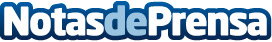 Palancas y frenos de la Transformación Digital según Hasten GroupEl nuevo paradigma de la Transformación Digital gira en torno al cliente y a la inteligencia de negocios. El asesoramiento de profesionales como Hasten Group clave en la transformación digital de las organizaciones y empresasDatos de contacto:EKM Broadcasting912792470Nota de prensa publicada en: https://www.notasdeprensa.es/palancas-y-frenos-de-la-transformacion-digital Categorias: Nacional Marketing Hardware Emprendedores E-Commerce Ciberseguridad Digital http://www.notasdeprensa.es